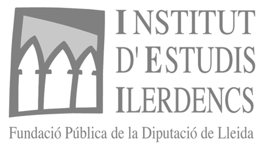 En/Na           , Secretari-interventor/a de           CERTIFICO:I, perquè així consti, lliuro aquest certificat amb el vistiplau del Sr. alcalde/sa – president/a.(localitat)      ,       de       de 20     	L’Interventor/a,						Vist i plau,							L’alcalde/sa – president/aEn compliment del previst a la Llei Orgànica 15/1999, de Protecció de Dades de Caràcter Personal informem que, en cas que el present document, destinat a la Diputació de Lleida, contingui dades personals relacionades amb els sol·licitants, aquestes seran tractades de forma confidencial i passaran a formar part del fitxer ”Subvencions” titularitat de la Diputació Provincial de Lleida, amb la finalitat tramitar la sol·licitud presentada. En qualsevol cas, els titulars de les dades podran exercir els seus drets d’ accés, rectificació, cancel·lació i oposició, dirigint-se per escrit i adjuntant fotocòpia del DNI, a l’adreça c/Carme 26 (25007) de Lleida o bé mitjançant correu electrònic a info@diputaciolleida.cat. COMPTE JUSTIFICATIU DEL PROGRAMA DE SUBVENCIONS PEL CATÀLEG DE PROGRAMACIÓ DE L’OFERTA CULTURAL1. DADES DEL SOL·LICITANT1. DADES DEL SOL·LICITANT1. DADES DEL SOL·LICITANT Entitat:       Entitat:      NIF:      Representant:      Representant:      Càrrec:       Adreça:       Adreça:      Població:       CP:      Telèfon:      Comarca:      Organisme dependent que realitza l’activitat Organisme dependent que realitza l’activitat Organisme dependent que realitza l’activitat Entitat:      Entitat:      NIF:       Adreça:       Adreça:      Població:       CP:      Telèfon:      Comarca:      Persona de contactePersona de contactePersona de contacte Nom:       Nom:      Càrrec:       Telèfon:       Telèfon:      e-mail:      2. OBJECTE DE L’AJUT2. OBJECTE DE L’AJUTTítol de l’actuació  :      Títol de l’actuació  :      Cost de l’actuació realitzada :       €Import de la subvenció que es demana:       €Codi de l’expedient: :      Resolució d’atorgament: :      Fitxa tècnica descriptiva del catàleg de programació de l’oferta cultural del grup o intèrpret contractat  :Fitxa tècnica descriptiva del catàleg de programació de l’oferta cultural del grup o intèrpret contractat  :Enllaç a la pàgina http://www.fpiei.cat/oferta-cultural  Enllaç a la pàgina http://www.fpiei.cat/oferta-cultural  3. MEMÒRIA DE L’ACTUACIÓ (Data de realització de l’actuació)4. COST I FINANÇAMENT DE L’ACTUACIÓ:4. COST I FINANÇAMENT DE L’ACTUACIÓ:Total despeses:       €Subvenció :      €Altres ingressos:      €Recursos propis:      €Total finançament       €RELACIÓ DE DESPESESRELACIÓ DE DESPESESRELACIÓ DE DESPESESRELACIÓ DE DESPESESRELACIÓ DE DESPESESRELACIÓ DE DESPESESRELACIÓ DE DESPESESRELACIÓ DE DESPESESRELACIÓ DE DESPESESRELACIÓ DE DESPESESRELACIÓ DE DESPESESRELACIÓ DE DESPESESRELACIÓ DE DESPESESNúm.OrdreNúm.OrdreTipus de document Núm.Document Data del documentoperíode nòminaProveïdor/TercerNIFObjecte de les factures Import % imputat % imputat Import imputatImport imputat110,00 € 0,00 € 220,00 € 0,00 € 330,00 € 0,00 € 440,00 € 0,00 € 550,00 € 0,00 € 660,00 € 0,00 € 770,00 € 0,00 € 880,00 € 0,00 € 990,00 € 0,00 € 10100,00 € 0,00 € Total de la despesaTotal de la despesaTotal de la despesaTotal de la despesaTotal de la despesaTotal de la despesaTotal de la despesaTotal de la despesaTotal de la despesa0,00 € 0,00 € 0,00 € 0,00 € EXPLICACIÓ DE LES IMPUTACIONS PARCIALSEXPLICACIÓ DE LES IMPUTACIONS PARCIALSEXPLICACIÓ DE LES IMPUTACIONS PARCIALSEXPLICACIÓ DE LES IMPUTACIONS PARCIALSEXPLICACIÓ DE LES IMPUTACIONS PARCIALSNúm. d’ordre Núm.DocumentProveïdor/TercerNIFExplicació d’imputacions parcials5. DECLARACIÓ:Que les despeses imputades amb aquest compte justificatiu tenen una relació directa amb l'objecte de l’actuació subvencionada.Que els documents acreditatius de la despesa de l’actuació han estat aprovats pels òrgans competents d’aquesta Corporació i s’ha procedit a la corresponent comptabilització amb càrrec al pressupost de l’exercici econòmic corresponent.Que en els imports de les despeses declarades no s’ha inclòs, en el seu cas, l’IVA deduïble.Que tots els documents originals es troben arxivats i a disposició de la Diputació de Lleida, i seran conservats per un període no inferior a 6 anys.Que aquesta Corporació no té cap obligació econòmica pendent de pagament respecte la Diputació de Lleida i els seus Organismes Autònoms; i està al corrent de les obligacions tributàries i de la Seguretat Social.Que s’autoritza a la Diputació de Lleida i els seus organismes autònoms a obtenir les corresponents certificacions telemàtiques de l’Agencia Estatal d’Administració Tributària i de la Tresoreria General de la Seguretat Social.